Костанай-2013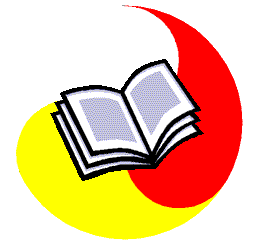 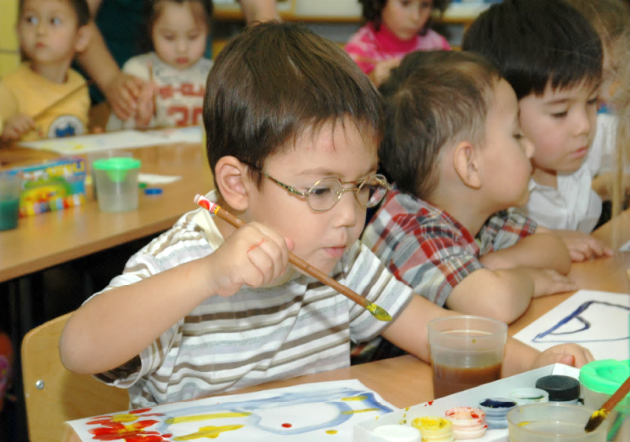 Программа семинара  для авторов УМК  по дошкольному воспитанию  «Технологическая карта, как инструмент управления учебно-познавательной деятельностью детей дошкольного возраста»Вторник, 12 марта 2013 года11.00-11.10Открытие семинараСаймасаева Гаухар Айтжановна, президент издательства  «Алматыкітап баспасы»11.10-11.30Мини-лекция«Парадигма современного дошкольного образования в Республике Казахстан»Калашникова Тамара Михайловна, заведующая кафедрой дошкольного воспитания и начального обучения Филиала АО «НЦПК «Өрлеу» ИПК ПР по Костанайской области»11.30-12.00Мастерская методиста«ГОСО – как фактор обновления содержания дошкольного образования»Калашникова Тамара Михайловна12.00-12.20Работа с Кластером«Технологическая карта – это…»Хомутова Ольга Викторовна, методист детского сада «Дельфинчик» г.Лисаковск  Костанайской области12.20-12.30Мини-лекция«Новые методы обучения в ДО»Калашникова Тамара Михайловна12.30-12.40Мастерская педагога-аналитика«Сравнительный анализ технологических карт, выполненных в традиционном и инновационном контекстах» (работа с 2-мя видами карт)Калашникова Тамара МихайловнаХомутова Ольга Викторовна12.40-13.00Мастерская педагога-практика«Структура и логика работы с технологической картой»Хомутова Ольга Викторовна13.00 - 14.00Перерыв на обед14.00-15.00Мастерская педагога-инноватора«Альтернативная модель технологической карты»Калашникова Тамара Михайловна 15.00-16.00Мастерская педагога-управленца«Технологическая карта, как инструмент управления и анализа учебно-познавательной деятельностью детей дошкольного возраста»Калашникова Тамара Михайловна Хомутова Ольга Викторовна16.00-16.30Круглый стол«Проблемы, пути и возможности методического сопровождения образовательного процесса в ДО»Калашникова Тамара Михайловна Хомутова Ольга Викторовна16.30-17.00Рефлексия.Итоги. Рекомендации.